Publicado en Madrid el 31/07/2017 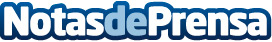 Cuzco IV expone cinco consejos para aumentar la productividad en veranoEdificio Cuzco IV expone una serie de recomendaciones para que las empresas mejoren el nivel de productividad y el rendimiento de los trabajadores durante los meses estivales. Un estudio estima que la productividad desciende hasta un 25% en julio y agostoDatos de contacto:David MálagaNota de prensa publicada en: https://www.notasdeprensa.es/cuzco-iv-expone-cinco-consejos-para-aumentar_1 Categorias: Inmobiliaria Finanzas Recursos humanos http://www.notasdeprensa.es